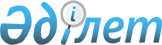 Е.А. Сағымбаевты тағайындау туралыҚазақстан Республикасы Президентінің 2022 жылғы 6 қаңтардағы № 747 Жарлығы.
      Ермек Алдабергенұлы Сағымбаев Қазақстан Республикасы Ұлттық қауіпсіздік комитетінің Төрағасы лауазымына тағайындалсын, ол Қазақстан Республикасы Мемлекеттік күзет қызметінің бастығы лауазымынан босатылсын.
					© 2012. Қазақстан Республикасы Әділет министрлігінің «Қазақстан Республикасының Заңнама және құқықтық ақпарат институты» ШЖҚ РМК
				
      Қазақстан РеспубликасыныңПрезиденті

Қ.Тоқаев
